CC-Betriebs-CheckModulBetrieb AllgemeinChecklisteVogelschutz u. Fauna-Flora-Habitat Niederösterreich 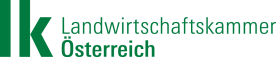 Name:Betriebsnummer:Die landwirtschaftlichen Flächen des Betriebes liegenin keinem Natura 2000-Gebietteilweise im Natura 2000-Gebietzur Gänze im Natura 2000-GebietAnforderung 1.1 u. 2.1: Beeinträchtigung/Entfernung von Landschaftselementen  Anforderung 1.1 u. 2.1: Beeinträchtigung/Entfernung von Landschaftselementen  Anforderung 1.1 u. 2.1: Beeinträchtigung/Entfernung von Landschaftselementen  Anforderung 1.1 u. 2.1: Beeinträchtigung/Entfernung von Landschaftselementen  Anforderung 1.1 u. 2.1: Beeinträchtigung/Entfernung von Landschaftselementen  Anforderung 1.1 u. 2.1: Beeinträchtigung/Entfernung von Landschaftselementen  Anforderung 1.1 u. 2.1: Beeinträchtigung/Entfernung von Landschaftselementen  1a) Wurden landwirtschaftlich genutzte Niedermoor- bzw. angrenzende Moor- oder    
   Sumpfflächen oder Schilf- bzw. Röhrichtzonen teilweise oder ganz entfernt?Wenn ja: naturschutzrechtliche Bewilligung vorhanden?1a) Wurden landwirtschaftlich genutzte Niedermoor- bzw. angrenzende Moor- oder    
   Sumpfflächen oder Schilf- bzw. Röhrichtzonen teilweise oder ganz entfernt?Wenn ja: naturschutzrechtliche Bewilligung vorhanden?1a) Wurden landwirtschaftlich genutzte Niedermoor- bzw. angrenzende Moor- oder    
   Sumpfflächen oder Schilf- bzw. Röhrichtzonen teilweise oder ganz entfernt?Wenn ja: naturschutzrechtliche Bewilligung vorhanden?1a) Wurden landwirtschaftlich genutzte Niedermoor- bzw. angrenzende Moor- oder    
   Sumpfflächen oder Schilf- bzw. Röhrichtzonen teilweise oder ganz entfernt?Wenn ja: naturschutzrechtliche Bewilligung vorhanden?1a) Wurden landwirtschaftlich genutzte Niedermoor- bzw. angrenzende Moor- oder    
   Sumpfflächen oder Schilf- bzw. Röhrichtzonen teilweise oder ganz entfernt?Wenn ja: naturschutzrechtliche Bewilligung vorhanden? ja ja  nein  neinDatum der Bewilligung: Datum der Bewilligung: Datum der Bewilligung: Anforderung 1.2 u. 2.2: Geländeverändernde Maßnahmen  Anforderung 1.2 u. 2.2: Geländeverändernde Maßnahmen  Anforderung 1.2 u. 2.2: Geländeverändernde Maßnahmen  Anforderung 1.2 u. 2.2: Geländeverändernde Maßnahmen  Anforderung 1.2 u. 2.2: Geländeverändernde Maßnahmen  Anforderung 1.2 u. 2.2: Geländeverändernde Maßnahmen  Anforderung 1.2 u. 2.2: Geländeverändernde Maßnahmen  2a) Wurden bewilligungspflichtige (standortabhängige) Grabungen, Anschüttungen oder sonstige 
      geländeverändernde Maßnahmen durchgeführt?2a) Wurden bewilligungspflichtige (standortabhängige) Grabungen, Anschüttungen oder sonstige 
      geländeverändernde Maßnahmen durchgeführt?2a) Wurden bewilligungspflichtige (standortabhängige) Grabungen, Anschüttungen oder sonstige 
      geländeverändernde Maßnahmen durchgeführt?2a) Wurden bewilligungspflichtige (standortabhängige) Grabungen, Anschüttungen oder sonstige 
      geländeverändernde Maßnahmen durchgeführt?2a) Wurden bewilligungspflichtige (standortabhängige) Grabungen, Anschüttungen oder sonstige 
      geländeverändernde Maßnahmen durchgeführt? ja ja  nein  neinAnforderung 1.3 u. 2.3: Veränderungen des Wasserhaushalts  Anforderung 1.3 u. 2.3: Veränderungen des Wasserhaushalts  Anforderung 1.3 u. 2.3: Veränderungen des Wasserhaushalts  Anforderung 1.3 u. 2.3: Veränderungen des Wasserhaushalts  Anforderung 1.3 u. 2.3: Veränderungen des Wasserhaushalts  Anforderung 1.3 u. 2.3: Veränderungen des Wasserhaushalts  Anforderung 1.3 u. 2.3: Veränderungen des Wasserhaushalts  3a) Sind im Bereich von landwirtschaftlich genutzten Niedermoor- bzw. angrenzenden Moor oder Sumpfflächen oder Schilf- bzw. Röhrichtzonen Veränderungen des Wasserhaushalts durch Neuanlage von Drainagen, Entwässerungen oder Stauhaltungen vorgenommen wurden?Wenn ja: naturschutzrechtliche Bewilligung vorhanden?3a) Sind im Bereich von landwirtschaftlich genutzten Niedermoor- bzw. angrenzenden Moor oder Sumpfflächen oder Schilf- bzw. Röhrichtzonen Veränderungen des Wasserhaushalts durch Neuanlage von Drainagen, Entwässerungen oder Stauhaltungen vorgenommen wurden?Wenn ja: naturschutzrechtliche Bewilligung vorhanden?3a) Sind im Bereich von landwirtschaftlich genutzten Niedermoor- bzw. angrenzenden Moor oder Sumpfflächen oder Schilf- bzw. Röhrichtzonen Veränderungen des Wasserhaushalts durch Neuanlage von Drainagen, Entwässerungen oder Stauhaltungen vorgenommen wurden?Wenn ja: naturschutzrechtliche Bewilligung vorhanden?3a) Sind im Bereich von landwirtschaftlich genutzten Niedermoor- bzw. angrenzenden Moor oder Sumpfflächen oder Schilf- bzw. Röhrichtzonen Veränderungen des Wasserhaushalts durch Neuanlage von Drainagen, Entwässerungen oder Stauhaltungen vorgenommen wurden?Wenn ja: naturschutzrechtliche Bewilligung vorhanden?3a) Sind im Bereich von landwirtschaftlich genutzten Niedermoor- bzw. angrenzenden Moor oder Sumpfflächen oder Schilf- bzw. Röhrichtzonen Veränderungen des Wasserhaushalts durch Neuanlage von Drainagen, Entwässerungen oder Stauhaltungen vorgenommen wurden?Wenn ja: naturschutzrechtliche Bewilligung vorhanden? ja ja  nein  neinDatum der Bewilligung: Datum der Bewilligung: Anforderung 1.4 u. 2.4: Kulturumwandlungen/NutzungsänderungenAnforderung 1.4 u. 2.4: Kulturumwandlungen/NutzungsänderungenAnforderung 1.4 u. 2.4: Kulturumwandlungen/NutzungsänderungenAnforderung 1.4 u. 2.4: Kulturumwandlungen/NutzungsänderungenAnforderung 1.4 u. 2.4: Kulturumwandlungen/NutzungsänderungenAnforderung 1.4 u. 2.4: Kulturumwandlungen/NutzungsänderungenAnforderung 1.4 u. 2.4: Kulturumwandlungen/Nutzungsänderungen4a) Sind im Bereich von landwirtschaftlich genutzten Niedermoor- bzw. angrenzenden Moor oder Sumpfflächen oder Schilf- bzw. Röhrichtzonen Kulturumwandlungen bzw. Nutzungsänderungen vorgenommen worden?Schädigung durch Umbruch eines landwirtschaftlich genutzten Moores?Wenn ja: naturschutzrechtliche Bewilligung vorhanden?4a) Sind im Bereich von landwirtschaftlich genutzten Niedermoor- bzw. angrenzenden Moor oder Sumpfflächen oder Schilf- bzw. Röhrichtzonen Kulturumwandlungen bzw. Nutzungsänderungen vorgenommen worden?Schädigung durch Umbruch eines landwirtschaftlich genutzten Moores?Wenn ja: naturschutzrechtliche Bewilligung vorhanden?4a) Sind im Bereich von landwirtschaftlich genutzten Niedermoor- bzw. angrenzenden Moor oder Sumpfflächen oder Schilf- bzw. Röhrichtzonen Kulturumwandlungen bzw. Nutzungsänderungen vorgenommen worden?Schädigung durch Umbruch eines landwirtschaftlich genutzten Moores?Wenn ja: naturschutzrechtliche Bewilligung vorhanden?4a) Sind im Bereich von landwirtschaftlich genutzten Niedermoor- bzw. angrenzenden Moor oder Sumpfflächen oder Schilf- bzw. Röhrichtzonen Kulturumwandlungen bzw. Nutzungsänderungen vorgenommen worden?Schädigung durch Umbruch eines landwirtschaftlich genutzten Moores?Wenn ja: naturschutzrechtliche Bewilligung vorhanden?4a) Sind im Bereich von landwirtschaftlich genutzten Niedermoor- bzw. angrenzenden Moor oder Sumpfflächen oder Schilf- bzw. Röhrichtzonen Kulturumwandlungen bzw. Nutzungsänderungen vorgenommen worden?Schädigung durch Umbruch eines landwirtschaftlich genutzten Moores?Wenn ja: naturschutzrechtliche Bewilligung vorhanden? ja ja ja  nein  nein  neinDatum der Bewilligung: Anforderung 1.5 u. 2.5: Sonstige Beeinträchtigung von Lebensräumen und Arten  Anforderung 1.5 u. 2.5: Sonstige Beeinträchtigung von Lebensräumen und Arten  Anforderung 1.5 u. 2.5: Sonstige Beeinträchtigung von Lebensräumen und Arten  5a) Wurde der Lebensraum von Vogelarten, die im Anhang I der Vogelschutzrichtlinie genannt sind, erheblich beeinträchtigt oder wurden diese Vogelarten erheblich belästigt? ja  nein5b) Wurde eine Verschlechterung der Habitate von geschützten Tier- und Pflanzenarten verursacht oder wurden diese Arten erheblich gestört? ja  neinPlatz für Erläuterungen (bitte unbedingt die entsprechende Nummer angeben)Platz für Erläuterungen (bitte unbedingt die entsprechende Nummer angeben)Platz für Erläuterungen (bitte unbedingt die entsprechende Nummer angeben)